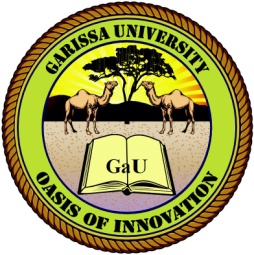 GARISSA UNIVERSITY UNIVERSITY EXAMINATION 2018/2019 ACADEMIC YEAR FOURSECOND SEMESTER EXAMINATIONSCHOOL OF BIOLOGICAL AND PHYSICAL SCIENCESFOR THE DEGREE OF BACHELOR OF EDUCATIONCOURSE CODE: MAT 410COURSE TITLE: RINGS AND MODULESEXAMINATION DURATION: 2 HOURSDATE: 12/02/2020	                               TIME: 09.00-11.00 AMINSTRUCTION TO CANDIDATESThe examination has FIVE (5) questionsQuestion ONE (1) is COMPULSORY Choose any other TWO (2) questions from the remaining FOUR (4) questionsUse sketch diagrams to illustrate your answer whenever necessaryDo not carry mobile phones or any other written materials in examination roomDo not write on this paperThis paper consists of THREE (3) printed pages               	please turn overQUESTION ONE (COMPULSORY)If  is a system satisfying all the conditions of a ring with unit element with possible exception of    prove that the axiom   must hold in    and that   is a ring.					                             (5 Marks).Define a nilpotent element of a ring   and use a ring of    of matrices    with real entries to illustrate this. 						 (2 Marks).Prove that a commutative ring  with unity is an integral domain exactly when for  , , implies that  ,            (4 Marks).Give the definition of a left and right ideal and use it show that for a subring  of the matrix ring   , it is a right ideal but not a left ideal. 									 (6 Marks).Let  and  be the mapping that takes   to  , show that the mapping   is a homomorphism and hence find its kernel. 											(7 Marks).Prove that if   is a ring with unit element, then   is of characteristic    if and only if   and that   is the smallest positive integer.           (6 Marks).QUESTION TWO (20 MARKS)Show that  for the operations,  is an integral domain but not a field.  						          (12 Marks).If  R is a ring such that    for all  prove that all   						 (3 Marks). 						 (2 Marks)  is a commutative ring. 						 (3 Marks)QUESTION THREE (20 MARKS) Define a ring homomorphism and use it to show that if			   where   is a ring and the mapping    defined by   for all   	then   is an isomorphism.		            								 (6 Marks). Prove that if    is a homomorphism with kernel S, then S is an ideal of   										 (6 Marks).Show that every finite integral domain is a field. 			(8 Marks).QUESTION FOUR (20 MARKS)Prove that for two ideals  and   of a ring   ,  	is an ideal of   if and only if either  or   .						 (6 Marks).				                                Find the principal ideals of the ring            			 (6 Marks). In the ring  show that  is an ideal of  						                                 (8 Marks).QUESTION FIVE (20 MARKS)By considering the ring     where   prove that   is a unit if and only if  	 							 (5 Marks).Find the unit elements and zero divisors in the ring given in (a) above if  										  (7Marks).Use division algorithm to find the .Hence or otherwise, express this  in the form  . 			 (8 Marks).